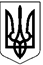 УКРАЇНАМАЛИНСЬКА МІСЬКА РАДА ЖИТОМИРСЬКОЇ ОБЛАСТІРОЗПОРЯДЖЕННЯМІСЬКОГО ГОЛОВИвід 05.02.2021  № 38Про затвердження  Плану заходів щодозабезпечення виконання вимог Закону України «Про запобігання корупції», запобігання та протидії  корупції  у  виконавчих органах Малинської міськоїради, на підприємствах, в установах, закладах, що належать до комунальної власності  Малинської міської територіальноїгромади на 2021-2023 роки        Керуючись статтями 42, 59 Закону України “Про місцеве самоврядування в Україні”, Законом України “Про запобігання корупції”, з метою реалізації засад державної антикорупційної політики, створення дієвої системи запобігання проявам корупції:Затвердити План заходів щодо забезпечення виконання вимог Закону України «Про запобігання корупції», запобігання та протидії корупції у виконавчих органах Малинської міської ради, на підприємствах, в установах, закладах, що належать до комунальної власності  Малинської міської територіальної громади на 2021-2023 роки (далі – План заходів), що додається.Виконавчим органам Малинської міської ради, керівникам підприємств, установ, закладів, що належать до комунальної власності Малинської міської територіальної громади забезпечити  виконання Плану заходів  на 2021-2023 роки,  про хід його виконання інформувати юридичний відділ виконавчого комітету Малинської міської ради  щоквартально.Контроль за виконанням даного розпорядження  залишаю за собою.  Міський голова                                                                       Олександр СИТАЙЛО                                                                                                                         ЗАТВЕРДЖЕНО Розпорядження міського голови                                                                                    ______________ № ______План заходів щодо забезпечення виконання вимог Закону України «Про запобігання корупції», запобігання та протидії корупції у виконавчих органах Малинської міської ради, на підприємствах, в установах, закладах, що належать до комунальної власності Малинської міської територіальної громади на 2021-2023 рокиОрганізувати проведення короткострокових семінарів, лекцій з питань чинного законодавства щодо запобігання і протидії корупції для посадових осіб виконавчих органів Малинської міської ради, підприємств, установ, закладів, що належать до комунальної власності Малинської міської територіальної громади.Забезпечити ознайомлення під особистий підпис претендентів на заміщення вакантних посад у виконавчих органах Малинської міської ради, керівників підприємств, установ та закладів, що належать до комунальної власності Малинської міської територіальної громади з обмеженнями, пов’язаними з прийняттям на службу в органи місцевого самоврядування та її проходженням, встановленими законами України «Про службу в органах місцевого самоврядування» та «Про запобігання корупції».     Відповідно до ст. 13 Закону України «Про службу в органах місцевого самоврядування», до ч.1 ст. 45 Закону України «Про запобігання корупції», проводити інформування посадових осіб виконавчих органів міської ради,  керівників підприємств, установ, закладів, що належать до комунальної власності Малинської міської територіальної громади про необхідність подання декларацій до Єдиного державного реєстру декларації осіб, уповноважених на виконання функцій держави або місцевого самоврядування.  Здійснювати контроль за поданням декларації до Єдиного державного реєстру декларацій осіб, уповноважених на виконання функцій держави або місцевого самоврядування: – особами, які претендують на зайняття посад посадових осіб місцевого самоврядування у виконавчих органах міської ради, підприємств, установ, закладів, що належать до комунальної власності Малинської міської територіальної громади; – суб’єктами декларування, які припиняють діяльність, пов’язану з виконанням функцій місцевого самоврядування, діяльність посадових осіб  підприємств, установ, закладів, що належать до комунальної власності Малинської міської територіальної громади; – особами, які припинили діяльність, пов’язану з виконанням функцій місцевого самоврядування, чи які припинили діяльність як посадові особи    підприємств, установ, закладів, що належать до комунальної власності Малинської міської територіальної громади  публічного права у 2020, 2021, 2022 роках.     Здійснювати контроль щодо подання та своєчасності подання декларацій осіб, уповноважених на виконання функцій держави або місцевого самоврядування згідно з ч.4 Порядку перевірки факту подання суб'єктами декларування декларацій  відповідно до Закону України ,,Про запобігання корупції" та повідомлення Національного агентства з питань запобігання корупції про випадки неподання чи несвоєчасного подання таких декларацій, затвердженого рішенням Національного агентства з питань запобігання корупції від 06.09.2016 року № 19. 6. Згідно зі ст. 56 Закону України «Про запобігання корупції» стосовно осіб, які претендують на зайняття посад, які передбачають зайняття відповідального або особливо відповідального становища, а також посад з підвищеним корупційним ризиком, перелік яких затверджується Національним агентством  з питань запобігання корупції, забезпечити проведення спеціальної перевірки, у тому числі щодо відомостей, поданих особисто. Вживати заходи щодо недопущення прямого підпорядкування близьких осіб.7. Оперативно  вживати заходи, спрямовані на врегулювання та недопущення виникнення конфлікту інтересів у процесі виконання обов'язків посадовими особами місцевого самоврядування, посадовими особами підприємств, установ, закладів, що належать до комунальної власності Малинської міської територіальної громади. 8. Вживати заходи щодо недопущення посадовими особами виконавчих органів міської ради, посадовими особами підприємств, установ, закладів, що належать до комунальної власності Малинської міської територіальної громади безпосередньо або через інших осіб вимагати, просити, одержувати подарунки для себе чи близьких їм осіб від юридичних або фізичних осіб.9. Забезпечувати прозорість та доступність інформації відповідно до вимог, встановлених законами України «Про запобігання корупції», «Про доступ до публічної інформації».  10. Інформувати населення про стан забезпечення правопорядку, результати боротьби зі злочинністю, корупцією та хабарництвом в органах місцевого самоврядування, на підприємствах, в установах та закладах, що належать до комунальної власності Малинської міської територіальної громади, через офіційний веб-сайт Малинської міської влади та засоби масової інформації.11. Усунення корупціогенних чинників у процедурах публічних закупівель: забезпечення  участі осіб, відповідальних за здійснення публічних закупівель, у проведенні тренінгів щодо виявлення конфлікту інтересів та корупційних ризиків під час здійснення публічних закупівель.   12. Проведення методичної роботи щодо роз'яснення інституту конфлікту інтересів та пов'язаних з ним наслідків, щодо заборон і обмежень, встановлених антикорупційним законодавством, відповідальності за корупційні правопорушення, пов’язані з корупцією, а також моделей поведінки у тих чи інших ситуаціях з можливими корупційними ризиками для осіб, уповноважених на виконання функцій місцевого самоврядування.  13. Проведення у загальноосвітніх закладах міста антикорупційної інформаційно-просвітницької роботи, у тому числі у формі зустрічей з працівниками спеціально уповноважених суб'єктів у сфері протидії корупції, представниками громадських правозахисних організацій з метою формування в учнів нетерпимого ставлення до проявів корупції, проводити моніторинг педагогічної думки щодо корупційних проявів у цій сфері.      14. Узагальнити результати роботи виконавчих органів Малинської міської ради, підприємств, установ та закладів, що належать до комунальної власності Малинської міської територіальної громади, щодо запобігання корупційних діянь відповідно до Закону України «Про запобігання корупції» та надати інформацію міському голові.            Керуюча справами виконкомуМалинської міської ради                                                    Ірина КОПИЛОКеруюча         справами бббббббббб         виконавчого    комітету Малинськоїміської          ради         Юридичний  відділ   виконавчогокомітету Малинської міської радиКерівники  підприємств, установ та закладів,   що     належать     докомунальної  власності Малинськоїміської територіальної     громади        Протягом рокуСлужба    персоналу    виконавчого комітету Малинської міської радиКерівники   виконавчих  органів Малинської    міської    радиПротягом року Юридичний відділ виконавчогокомітету Малинської міської радиМалинськоїКерівники  виконавчих органів Малинської  міської    ради Керівники  підприємств,   установ, комунальної   власності                    тезакладів,        що   належать    до що                                                                                                                комунальної власності Малинської                            міської територіальної громади        До 01 квітня 2021- 2023 роківКерівники       виконавчих     органів Малинської          міської         ради           Служба персоналу виконавчого комітету Малинської міської ради    Керівники   підприємств,   установ   та закладів,   що   належать до комунальної власності Малинської міської територіальної громадиПротягом  рокуКерівники       виконавчих     органів Малинської          міської         ради           Служба персоналу виконавчого комітету Малинської міської ради    Керівники   підприємств,   установ   та закладів,   що   належать до комунальної власності Малинської міської територіальної громадиПротягом  рокуКерівники       виконавчих     органів Малинської          міської         ради           Служба персоналу виконавчого комітету Малинської міської ради    Керівники   підприємств,   установ   та закладів,   що   належать до комунальної власності Малинської міської територіальної громадиПротягом  рокуКерівники       виконавчих     органів Малинської          міської         ради           Служба персоналу виконавчого комітету Малинської міської ради    Керівники   підприємств,   установ   та закладів,   що   належать до комунальної власності Малинської міської територіальної громадиПротягом  рокуКерівники       виконавчих     органів Малинської          міської         ради           Служба персоналу виконавчого комітету Малинської міської ради    Керівники   підприємств,   установ   та закладів,   що   належать до комунальної власності Малинської міської територіальної громадиПротягом  рокуКерівники       виконавчих     органів Малинської          міської         ради           Служба персоналу виконавчого комітету Малинської міської ради    Керівники   підприємств,   установ   та закладів,   що   належать до комунальної власності Малинської міської територіальної громадиПротягом  рокуКерівники       виконавчих     органів Малинської          міської         ради           Служба персоналу виконавчого комітету Малинської міської ради    Керівники   підприємств,   установ   та закладів,   що   належать до комунальної власності Малинської міської територіальної громадиПротягом  рокуСлужба        персоналу    виконавчого комітету     Малинської міської  ради Керівники      виконавчих      органів Малинської          міської         ради Керівники     підприємств, установ та закладів,       що   належать   до комунальної         власності Малинської міської територіальної     громади                                 Протягом   рокуКерівники       виконавчих    органів Малинської   міської   ради Керівники       підприємств,   установ та  закладів,    що   належать  до комунальної власності Малинської міської територіальної громади Керівники       підприємств,   установ та  закладів,    що   належать  до комунальної власності Малинської міської територіальної громади Керівники       підприємств,   установ та  закладів,    що   належать  до комунальної власності Малинської міської територіальної громади Керівники       підприємств,   установ та  закладів,    що   належать  до комунальної власності Малинської міської територіальної громади Служба    персоналу  виконавчого виконавчого комітету Малинської міської радиПротягом рокуКеруюча      справами     виконавчого комітету Малинської міської ради Служба   персоналу   виконавчогоКерівники  виконавчих    органів  Малинської міської ради  Малинської міської ради  Керівники   підприємств,  установ   тазакладів, що  належать  до комунальної     власності Малинської міської  територіальної  громади    Протягом  року  Керівники   підприємств,  установ   тазакладів, що  належать  до комунальної     власності Малинської міської  територіальної  громади    Протягом  рокувласності  Керівники   підприємств,  установ   тазакладів, що  належать  до комунальної     власності Малинської міської  територіальної  громади    Протягом  року  Керівники   підприємств,  установ   тазакладів, що  належать  до комунальної     власності Малинської міської  територіальної  громади    Протягом  року  Керівники   підприємств,  установ   тазакладів, що  належать  до комунальної     власності Малинської міської  територіальної  громади    Протягом  року  Керівники   підприємств,  установ   тазакладів, що  належать  до комунальної     власності Малинської міської  територіальної  громади    Протягом  рокуКеруюча   справами     виконавчого комітету    Малинської   міської  ради Керівники   виконавчих    органів Малинської    міської ради Керівники  підприємств, установ тазакладів, що належать до комунальноївласності Малинської міської територіальної громадиПротягом рокуКерівники     виконавчих      органівоооо Малинської          міської          радитттттВідділ    організаційної    роботи    та   по комітетузв'язках  з громадськістю  виконавчого                                 комітету   Малинської міської ради Керівники    підприємств,   установ    тазакладів,   що належать до комунальноївласності   Малинської міської територіальної громадиПротягом  рокуВідділ    організаційної  роботи та по зв'язках з громадськістю виконавчого   комітету  Малинської міської  ради Юридичний  відділ виконавчого комітету Малинської міської радиПротягом рокуКерівники      виконавчих       органів Малинської             міської          ради Протягом  рокуЮридичний    відділ  виконавчогокомітету Малинської міської радиПротягом  рокуУправління освіти, молоді, спорту та національно-патріотичного вихованняМалинської міської радиПротягом року  Управління освіти, молоді, спорту та національно-патріотичного вихованняМалинської міської радиПротягом року  Юридичний     відділ   виконавчого  Юридичний     відділ   виконавчого  комітету Малинської міської радикомітету Малинської міської радиКерівники    виконавчих      органів Малинської             міської       ради Керівники  підприємств, установ та закладів,       що      належать     до комунальної       власності Малинської міськоїтериторіальної громади Грудень 2021, 2021, 2022 років